Publicado en Madrid el 16/01/2022 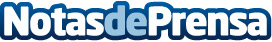 Croquetas precocinadas: 5 aspectos a tener en cuenta en los etiquetados Brevedad en los textos, el orden de los ingredientes, diferenciar las grasas, controlar los niveles de azúcar y el valor nutricional son algunas de las claves que ofrece Oído Cocina Gourmet para comprobar la calidad de los productos al leer su etiquetadoDatos de contacto:Redacción648183184Nota de prensa publicada en: https://www.notasdeprensa.es/croquetas-precocinadas-5-aspectos-a-tener-en Categorias: Nacional Gastronomía Restauración Consumo http://www.notasdeprensa.es